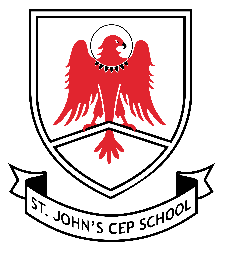 Responsible to: The HeadteacherWe seek to recruit talented individuals who not only help to build the success of our school but also are people who are engaging and passionate about everything they do. The person specification is related to the requirements of the post as determined by the job description. You should refer to these requirements when completing the application.ExperienceEducation and QualificationsLeadership and Management Skills AttributesEssential DesirableProven record of significant senior leadership achievementExperience at Deputy/Assistant Head Level or equivalentProven track record of raising standardsExperience of leading changeExperience of management of human and financial resources at senior levelExperience of leading highly effective whole school assessment systemsProven curriculum leadershipSuccessful establishment of links with the local community Excellent track record as an effective innovator of educationSuccessful experience of promoting equal opportunities, inclusion and appropriate strategies for children with special educational needsExperience of working effectively with parentsExperience of child safeguarding issues and successful use of measures that promote and ensure the safeguarding of young peopleExperience of using performance management processes successfully to contribute to schoolEssential DesirableDegree and teaching qualificationNPQSL or higherQualified teacher statusMasters/MBASustained record of professional developmentAccredited Postgraduate studyEssential DesirablePositive attitude towards change Experience of working with a range of agenciesExtensive experience of developing staff, of team building and of developing student involvement in schoolsExperience of working with GovernorsIn-depth knowledge and understanding of current educational prioritiesExperience of challenging underperformanceGood understanding of the Ofsted framework and Self ReviewAn understanding of Performance ManagementSetting and achieving ambitious and challenging goals and targetsEssential DesirableAn Outstanding classroom teacher Experience of leading staff development in own/ other schools and settings Proven leadership skills including a range of leadership styles as requiredAdvanced skills in one or more areasEffective behaviour managementStrategic management, resource management, development planning & personnel managementEffective interpretation, analysis and use of dataWell-developed coaching and mentoring skillsWell-developed interpersonal and communication skills (including written, oral and presentationWide experience of managing change, leading innovations and meeting challenges successfullyEffective ICT SkillsEssential DesirablePresence, drive and a passion to raise standards for all in the pursuit of excellence Experience of leading staff development in own/ other schools and settings Shared vision with sponsorAdvanced skills in one or more areaAbility to both lead and be a member of a teamStrong solution focused approaches to problem solvingEnergetic, resilient, empatheticAble to develop and maintain good relationships with staff, parents, students, governors and the communityCommitment to continuous improvementAbility to plan and prioritiseAttention to detailInnovative and self-reflectiveAble to deal sensitively with students, parents and staff to resolve conflictsStay calm under pressureRetain a sense of proportion and good humourStrong strategies to maintain personal workload and well-being